39 èmes Rencontres du GEEFSM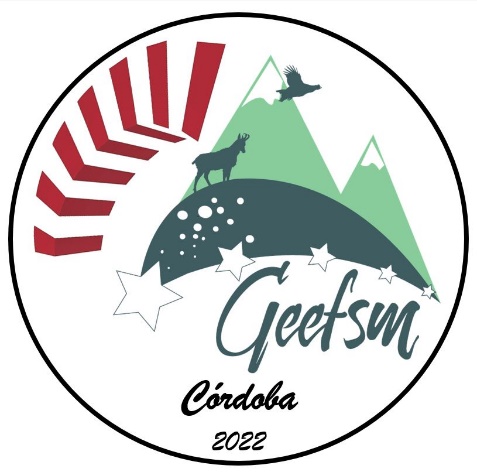 Córdoba, Andalucía, España****************************************************************************12 au 15 octobre 2022_______________________________________________________________COMMUNICATION ORALECONCOURS POUR ÉTUDIANTSENVOYER AVANT LE 30 JUILLET 2022 https://form.jotform.com/221162900507042Thèmes souhaités : * études de maladies d'espèces sauvages de montagne* enquêtes épidémiologiques* analyse écologique de la pathologie en milieu naturel ; relations hôte - parasite* relations sanitaires entre animaux domestiques et sauvages* captures, manipulations et soins aux espèces sauvages de montagne* aspects écologiques, physiologiques des espèces sauvages ; biologie de la conservation* composantes sanitaires, immunologiques, prophylactiques de la gestion des populations sauvagesTitre de la communicationAuteurs: Prènom N1, Prènom N2Organismes: 1) Animal and Plant Health Agency, New Haw, Surrey, United Kingdom.2) National Wildlife Management Centre, Animal and Plant Health Agency, Sand Hutton York, United Kingdom.Texte du resume (300 mots máximum):Texte présentant les travaux (3 pages maximum):Introduction:	Matériaux et méthodes:Résultats:Discussion et conclusions:Références bibliographiques:Texte (Vancouver): (1), (1, 4), (1-4). Liste Références:ArticleBeers, S.R., & De Bellis, M.D. (2002). Neuropsychological function in children with maltreatment-related posttraumatic stress disorder. The American Journal of Psychiatry, 159, 483–486. doi:10.1176/appi.ajp.159.3.483.Chapitre de libreMaggi, R.G. (2014). Animal Health: Ectoparasites, in: Alfen, N.K.V. (Ed.), Encyclopedia of Agriculture and Food Systems. Oxford: Academic Press, pp. 315–326. LivreBradley-Johnson, S. (1994). Psychoeducational assessment of students who are visually impaired or blind: Infancy through high school (2nd ed.). Austin: Pro-ed.WebEuropean Centre for Disease Prevention and Control (ECDC). (2021). Surveillance atlas of infectious diseases. West Nile virus infection. Stockholm [Accessed: 10 Nov 2021]. Available at: https://gis.ecdc.europa.eu/portal/apps/experiencebuilder/experience/?id=4876503d343a4c1abf5941557eb071f1